返回我们的模型以询问更多问题模型注定要改变的！现在，您已经将新学习到的知识与家人的“我们应该”问题联系在一起，现在是时候为下一步做些决定了。为此，请返回在LE6.B.2中你创建的模型，以查看所学到的内容和尚需学习的内容。材料：对于此LE，您需要来自LE6.B.2的初始模型一些便签或其他彩色笔或铅笔来添加新的东西到模型中您的LE数据解释表第1部分：检查你的模型在这里写下您的“我们应该”问题：_____________________________________________________________________________________________________查看您的初始模型，并作为一个家庭进行讨论：您在此模型中画了哪些关系？您调查了哪些关系，您学到了什么？使用便签，彩色铅笔或记号笔，或其他您需要用来写的东西： 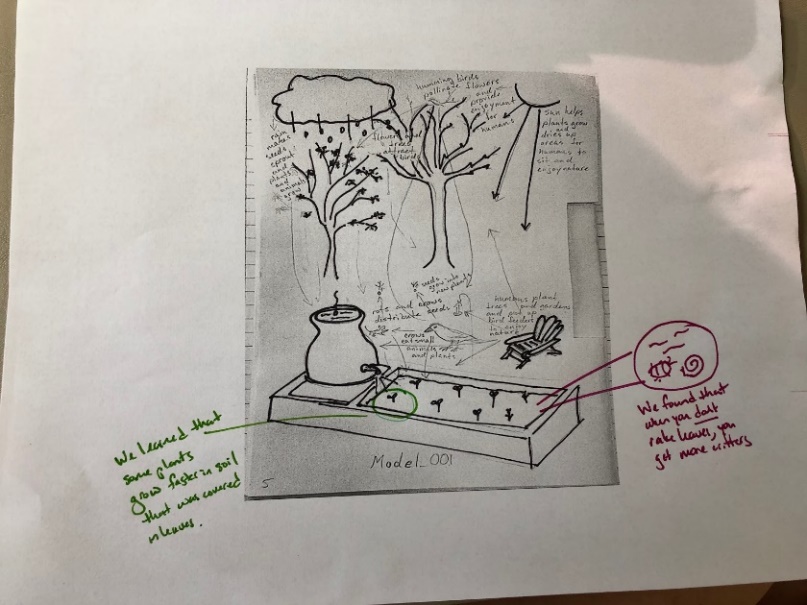 如果您发现了最初模型中没有的新知识，请将其添加到模型中！如果您在最初的模型中放入了不应该有的东西，可以将其删除！如果您在初始模型中识别出一种关系，而现在您知道其工作原理与您最初的想法不同，并且/或者涉及其他物种，种类或行为，而不是您最初想的那样，请在模型中更新您的想法。如果您在初始模型中发现了一个关系，现在您知道该关系对于理解“我们应该”问题并不重要，请更新模型，并且/或者如果您通过调查确定了另一个重要的关系，则将该关系添加到模型中。接下来，作为一个家庭进行以下讨论：我们在最初的模型中得出的关系里，有哪些是我们尚未调查但仍然希望去调查，为了更好地理解“我们应该”的问题？第2部分：做决定的时刻！此时您的家人可以问自己的一些问题：我们是否觉得我们已经对“我们应该”问题学到了足够的知识，足够可以与他人分享我们所拥有的这些知识并采取一些行动？在与他人分享并采取行动之前，我们是否感觉还有更多并且应该学习的知识？如果您想探索更多不同的关系，请回到LE7并决定进行哪些基于现场的调查，社区访谈和/或其他你想做的有关他人已经知道的研究。如果您的家人觉得您已经准备好继续前进，请前往LE 10！